.Pattern: A,A,B,A,A,B,A,BPart A – 32 countsA1: Scissor Right, Scissor Left, Forward Touch, Back Touch, Triple ForwardA2: Step Pivot ½ turn, Triple Forward, Cross, Unwind ¾ turn, Shoulder PopsA3: R Nightclub Basic, L Nightclub Basic, Kick and Step, Kick and Step, Rock ¼ Turn CrossA4: ¼ Turn Monterey, ¼ Turn Monterey, Step Slide, Knee PopsPart B – 32 countsB1: Step Touches, ½ Turn PaddleB2: Step Touch, Step Kick, Behind Side Cross, Step Touch, Step Kick, Behind Side CrossB3: Step Touches, ½ Turn PaddleB4: Step Touch, Step Kick, Behind Side Cross, Step Touch, Step Kick, Behind Side CrossContact:BrandonZahorsky@yahoo.com - Stacy.Ruggiero@yahoo.comTight Rope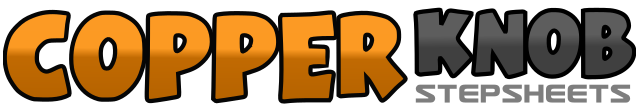 .......Count:64Wall:2Level:Phrased Intermediate.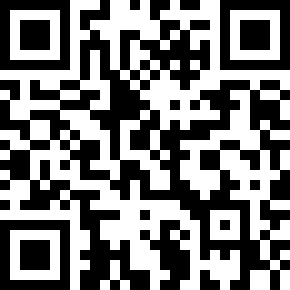 Choreographer:Brandon Zahorsky (USA) & Stacy Ruggiero (USA) - January 2016Brandon Zahorsky (USA) & Stacy Ruggiero (USA) - January 2016Brandon Zahorsky (USA) & Stacy Ruggiero (USA) - January 2016Brandon Zahorsky (USA) & Stacy Ruggiero (USA) - January 2016Brandon Zahorsky (USA) & Stacy Ruggiero (USA) - January 2016.Music:Na Na Na - Pentatonix : (iTunes)Na Na Na - Pentatonix : (iTunes)Na Na Na - Pentatonix : (iTunes)Na Na Na - Pentatonix : (iTunes)Na Na Na - Pentatonix : (iTunes)........1&2Rock R to R side(1), Recover back on L(&), Cross R over L(2) (12:00)3&4Rock L to L side(3), Recover back on R(&), Cross L over R(4)  (12:00)5,6Point R toe forward(5), Point R toe back(6) (Weight on L)(12:00)7&8Triple forward (R,L,R) (12:00)1,2Step L forward(1), Pivot ½ turn over R shoulder(2) (6:00)3&4Triple forward (L,R,L) (6:00)5,6Step R over L(5), Unwind ¾ turn over L shoulder(6) (weight ends on L) (9:00)7&8&Bring R shoulder down raise L shoulder(7), Raise R shoulder up drop L shoulder(&), Raise L shoulder up drop R shoulder(8), Raise R shoulder up drop L shoulder(&) (9:00)1 2 &Step R to right side(1), close L slightly behind R(2), cross R over L(&) (9:00)3 4 &Step L to left side(3), close R slightly behind L(4), cross L over R(&) (9:00)5&6&Kick R forward(5), Step R slightly forward(&), Kick L forward(6), Step L slightly forward(&) (9:00)7&8&Rock R forward(7), Recover back to L(&), Step R side ¼ turn over R shoulder(8), Cross L over R(&) (12:00)1&2&Point R to R side(1), ¼ Turn over R shoulder Step R next to L(&), Point L to side(2), Step L next to R(&) (3:00)3&4&Point R to R side(3), ¼ Turn over R shoulder Step R next to L(&), Point L to side(4), Step L next to R(&) (6:00)5,6Step R diagonal(5), Slide and step L next to R while popping R knee forward(6) (6:00)7&8Pop R down Raise L knee up(7), Pop L knee down Pop R knee up(&), Pop R knee down Pop L knee up(8), Pop L knee down Pop R knee up(&) (6:00)1&2&Step R diagonal(1), Touch L next to R(&), Step L back diagonal(2), Touch R next to L(&)(12:00)3&4&Step R back diagonal(3), Touch L next to R(&), Step L forward diagonal(4), Touch R next to L(&)(12:00)5&6&7&8&Paddle ½ turn over L shoulder (weight ends on L) (6:00)1&2&Step R diagonal(1), Touch L next to R(&), Step L back diagonal(2), Kick R diagonal(&) (6:00)3&4&Step R behind L(3), Step L to side(&), Cross R over L(4), Brush L forward(&) (6:00)5&6&Step L diagonal(5), Touch R next to L(&), Step R back diagonal(6), Kick L diagonal(&) (6:00)7&8Step L behind R(7), Step R to side(&), Cross L over R(8) (6:00)1&2&Step R diagonal(1), Touch L next to R(&), Step L back diagonal(2), Touch R next to L(&)(6:00)3&4&Step R back diagonal(3), Touch L next to R(&), Step L forward diagonal(4), Touch R next to L(&)(6:00)5&6&7&8&Paddle ½ turn over L shoulder (weight ends on L) (12:00)1&2&Step R diagonal(1), Touch L next to R(&), Step L back diagonal(2), Kick R diagonal(&) (12:00)3&4&Step R behind L(3), Step L to side(&), Cross R over L(4), Brush L forward(&) (12:00)5&6&Step L diagonal(5), Touch R next to L(&), Step R back diagonal(6), Kick L diagonal(&) (12:00)7&8Step L behind R(7), Step R to side(&), Cross L over R(8) (12:00)